                                                                                                                                                                                                        О Т К Р Ы Т О Е    А К Ц И О Н Е Р Н О Е     О Б Щ Е С Т В О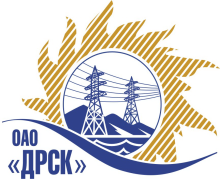 		Протокол выбора победителяг.  Благовещенск, ул. Шевченко, 28ПРЕДМЕТ ЗАКУПКИ:Открытый электронный запрос цен: Лот № 1 – «Запасные части для грузовых, легковых и спец.техники   филиала АЭС                                                                          СПЗЭС, СП СЭС, СП УТП, СП ЦЭС (ТЕКУЩИЕ НУЖДЫ)»;Лот № 2 – «Запасные части для автомобилей АЭС УАЗ СП ЦЭС, СП ЗЭС (ТЕКУЩИЕ НУЖДЫ)»;Лот № 3 – «Запасные части для грузовых автомобилей для АЭС СП ЦЭС, СП УТП (ТЕКУЩИЕ НУЖДЫ)»;Лот № 4 – «Запасные части для автотракторной техники  для АЭС  СП ВЭС г.Райчихинск  (ТЕКУЩИЕ НУЖДЫ)»Закупка проводится согласно ГКПЗ 2013г. раздела 1.2 «Материалы для энергоремонта»  № 10  на основании указания ОАО «ДРСК» от  21.11.2013 г. № 167.Плановая стоимость закупки:  Лот № 1 – 1 936 191,83  рублей без учета НДС;Лот № 2 – 1 135 106,00  рублей без учета НДС;Лот № 3 – 934 762,73 рублей без учета НДС;Лот № 4 – 661 189,83 рублей без учета НДС.Форма голосования членов Закупочной комиссии: очно-заочнаяПРИСУТСТВОВАЛИ:	На заседании присутствовали 7 членов Закупочной комиссии 2 уровня. ВОПРОСЫ, ВЫНОСИМЫЕ НА РАССМОТРЕНИЕ ЗАКУПОЧНОЙ КОМИССИИ: О признании предложений соответствующими условиям закупкиО признании предложений несоответствующими условиям закупкиО ранжировке предложений Участников закупки.  Выбор победителяО признании запроса цен по лоту № 2 несостоявшимся.РАССМАТРИВАЕМЫЕ ДОКУМЕНТЫ:Протокол вскрытия конвертов от 13.12.2013г. № 75-МР-ВИндивидуальное заключение Шахрая А.Г.Индивидуальное заключение Моториной О.А.Индивидуальное заключение Лаптева И.А.ВОПРОС 1 «О признании предложений соответствующими условиям закупки»ОТМЕТИЛИ:Предложения ООО "КАВ-АВТО" г. Благовещенск (лоты №№ 1-3),ООО «Омик» г. Благовещенск (лот № 1), ООО «Дальавтодеталь+» г. Благовещенск (лот № 3), ООО «ДТК» г. Хабаровск (Лот  № 3 и 4), ИП Бойко Е.В. г. Райчихинск (Лот № 4) признаются удовлетворяющим по существу условиям закупки. Предлагается принять данные предложения к дальнейшему рассмотрению.ВОПРОС 2 «О признании предложений несоответствующими условиям закупки»ОТМЕТИЛИ:Участник ООО "КАВ-АВТО" г. Благовещенск (лот № 4) (цена 650 000,00 рублей без учета НДС) не подтвердил последнюю сделанную на ЭТП ставку.Участник ООО «Дальавтодеталь+» г. Благовещенск (лот № 2) (цена 1 135 106,00 рублей без учета НДС) не подтвердил последнюю сделанную на ЭТП ставку.ВОПРОС 3 «О ранжировке предложений Участников закупки»ОТМЕТИЛИ:В соответствии с требованиями и условиями, предусмотренными извещением о закупке и Закупочной документацией, предлагается ранжировать предложения  следующим образом: Лот № 1 – «Запасные части для грузовых, легковых и спец.техники   филиала АЭС                                                                          СПЗЭС, СП СЭС, СП УТП, СП ЦЭС (ТЕКУЩИЕ НУЖДЫ)»Лот № 3 – «Запасные части для грузовых автомобилей для АЭС СП ЦЭС, СП УТП (ТЕКУЩИЕ НУЖДЫ)»Лот № 4 – «Запасные части для автотракторной техники  для АЭС  СП ВЭС г.Райчихинск  (ТЕКУЩИЕ НУЖДЫ)»ВОПРОС № 4 «Выбор победителя»ОТМЕТИЛИНа основании вышеприведенной ранжировки предложений предлагается признать Победителем Закупка № 10 Лот № 1 – «Запасные части для грузовых, легковых и спец.техники   филиала АЭС ПЗЭС, СП СЭС, СП УТП, СП ЦЭС (ТЕКУЩИЕ НУЖДЫ)» - ООО "КАВ-АВТО" (675000, Россия, Амурская обл., г. Благовещенск, 2 км Новотроицкого ш., д. 21) предложение на общую сумму 1 936 191,83 рублей без НДС. Цена за единицу продукции: 990 000,00 рублей без НДС (1 168 200,00 рублей с учетом НДС). Срок начала поставки: по первой заявке покупателя в течение 7 дней. Срок завершения поставки: до 31.12.2014г. Условия оплаты:  отсрочка платежа 30 дней с момента получения Грузополучателем счет-фактур и товарных накладных. Гарантийный срок: не менее 6 месяцев со дня ввода в эксплуатацию. Предложение имеет правовой статус оферты и действует до 31.12.2013 г.Закупка № 10 Лот № 3 – «Запасные части для грузовых автомобилей для АЭС СП ЦЭС, СП УТП (ТЕКУЩИЕ НУЖДЫ)» - ООО "Дальавтодеталь+" (675000, Россия, Амурская обл., г. Благовещенск, Игнатьевское ш., д. 22, лит. А 8) предложение на общую сумму – 934 762,73 рублей без НДС. Цена за единицу продукции:     314 927,86 рублей без НДС (371 614,87 рублей с учетом НДС). Срок начала поставки: по первой заявке Покупателя. Срок завершения поставки: до 31.12.2014г. Условия оплаты:  отсрочка платежа 30 дней с момента получения Грузополучателем счет-фактур и товарных накладных. Гарантийный срок: не менее 6 месяцев со дня ввода в эксплуатацию. Предложение имеет правовой статус оферты и действует до 20.01.2014 г.Закупка № 10 Лот № 4 – «Запасные части для автотракторной техники  для АЭС  СП ВЭС г. Райчихинск  (ТЕКУЩИЕ НУЖДЫ)» - ИП Бойко Е. В. (676770, Россия, Амурская обл. г. Райчихинск, ул. Победа, д. 68, корп. Б, кв. 30) предложение на общую сумму – 661 189,83 рублей без НДС). Цена за единицу продукции:     308 039,00 рублей без НДС (НДС не облагается). Срок начала поставки: с момента заключения договора. Срок завершения поставки: до 31.12.2014г. Условия оплаты:  отсрочка платежа 30 дней с момента получения Грузополучателем счет-фактур и товарных накладных. Гарантийный срок: 6 месяцев со дня ввода в эксплуатацию. Предложение имеет правовой статус оферты и действует до 10.01.2014 г.ВОПРОС № 5 «О признании запроса цен по лоту № 2 несостоявшимся»ОТМЕТИЛИ	Так как после отборочной стадии по лоту № 2 «Запасные части для автомобилей АЭС УАЗ СП ЦЭС, СП ЗЭС (ТЕКУЩИЕ НУЖДЫ)» только одно предложение признано соответствующим, на основании п. 5 статьи 447 части первой Гражданского кодекса Российской Федерации предлагается признать открытый запрос цен несостоявшимся.РЕШИЛИ:Признать предложения ООО "КАВ-АВТО" г. Благовещенск (лоты №№ 1-3),ООО «Омик» г. Благовещенск (лот № 1), ООО «Дальавтодеталь+» г. Благовещенск (лот № 3), ООО «ДТК» г. Хабаровск (Лот  № 3 и 4), ИП Бойко Е.В. г. Райчихинск (Лот № 4)  соответствующими условиям закупки.Предложения ООО "КАВ-АВТО" г. Благовещенск (лот № 4), ООО «Дальавтодеталь+» г. Благовещенск (лот № 2) отклонить от дальнейшего рассмотрения.Утвердить ранжировку предложений Участников Лот № 1:1 место: ООО "КАВ-АВТО" г. Благовещенск;2 место: ООО «Омик» г. Благовещенск.Лот № 3:1 место: ООО «Дальавтодеталь+» г. Благовещенск; место: ООО «ДТК» г. Хабаровск;место: ООО "КАВ-АВТО" г. Благовещенск.Лот № 4:		1 место: ИП Бойко Е.В. г. Райчихинск;		2 место: ООО «ДТК» г. Хабаровск.Признать Победителем:Закупка № 10 Лот № 1 – «Запасные части для грузовых, легковых и спец.техники   филиала АЭС ПЗЭС, СП СЭС, СП УТП, СП ЦЭС (ТЕКУЩИЕ НУЖДЫ)» - ООО "КАВ-АВТО" (675000, Россия, Амурская обл., г. Благовещенск, 2 км Новотроицкого ш., д. 21) предложение на общую сумму 1 936 191,83 рублей без НДС. Цена за единицу продукции: 990 000,00 рублей без НДС (1 168 200,00 рублей с учетом НДС). Срок начала поставки: по первой заявке покупателя в течение 7 дней. Срок завершения поставки: до 31.12.2014г. Условия оплаты:  отсрочка платежа 30 дней с момента получения Грузополучателем счет-фактур и товарных накладных. Гарантийный срок: не менее 6 месяцев со дня ввода в эксплуатацию. Предложение имеет правовой статус оферты и действует до 31.12.2013 г.Закупка № 10 Лот № 3 – «Запасные части для грузовых автомобилей для АЭС СП ЦЭС, СП УТП (ТЕКУЩИЕ НУЖДЫ)» - ООО "Дальавтодеталь+" (675000, Россия, Амурская обл., г. Благовещенск, Игнатьевское ш., д. 22, лит. А 8) предложение на общую сумму – 934 762,73 рублей без НДС. Цена за единицу продукции:     314 927,86 рублей без НДС (371 614,87 рублей с учетом НДС). Срок начала поставки: по первой заявке Покупателя. Срок завершения поставки: до 31.12.2014г. Условия оплаты:  отсрочка платежа 30 дней с момента получения Грузополучателем счет-фактур и товарных накладных. Гарантийный срок: не менее 6 месяцев со дня ввода в эксплуатацию. Предложение имеет правовой статус оферты и действует 20.01.2014 г.Закупка № 10 Лот № 4 – «Запасные части для автотракторной техники  для АЭС  СП ВЭС г. Райчихинск  (ТЕКУЩИЕ НУЖДЫ)» - ИП Бойко Е. В. (676770, Россия, Амурская обл. г. Райчихинск, ул. Победа, д. 68, корп. Б, кв. 30) предложение на общую сумму – 661 189,83 рублей без НДС). Цена за единицу продукции:     308 039,00 рублей без НДС (НДС не облагается). Срок начала поставки: с момента заключения договора. Срок завершения поставки: до 31.12.2014г. Условия оплаты:  отсрочка платежа 30 дней с момента получения Грузополучателем счет-фактур и товарных накладных. Гарантийный срок: 6 месяцев со дня ввода в эксплуатацию. Предложение имеет правовой статус оферты и действует до 10.01.2014 г.5. Признать открытый запрос цен  по лоту № 2 «Запасные части для автомобилей АЭС УАЗ СП ЦЭС, СП ЗЭС (ТЕКУЩИЕ НУЖДЫ)» несостоявшимся.ДАЛЬНЕВОСТОЧНАЯ РАСПРЕДЕЛИТЕЛЬНАЯ СЕТЕВАЯ КОМПАНИЯУл.Шевченко, 28,   г.Благовещенск,  675000,     РоссияТел: (4162) 397-359; Тел/факс (4162) 397-200, 397-436Телетайп    154147 «МАРС»;         E-mail: doc@drsk.ruОКПО 78900638,    ОГРН  1052800111308,   ИНН/КПП  2801108200/280150001№ 75/МР-ВП  декабря 2013 годаМесто в ранжировкеНаименование и адрес участникаЦена заявки и иные существенные условия1 местоООО "КАВ-АВТО" (675000, Россия, Амурская обл., г. Благовещенск, 2 км Новотроицкого ш., д. 21)Общая цена заявки: 1 936 191,83 рублей без НДС). Цена за единицу продукции: 990 000,00 рублей без НДС (1 168 200,00 рублей с учетом НДС). Срок начала поставки: по первой заявке покупателя в течение 7 дней.Срок завершения поставки: до 31.12.2014г. Условия оплаты:  отсрочка платежа 30 дней с момента получения Грузополучателем счет-фактур и товарных накладных. Гарантийный срок: не менее 6 месяцев со дня ввода в эксплуатацию.Предложение имеет правовой статус оферты и действует до 31.12.2013 г.2 местоООО "Омик" (675000, Россия, Амурская область, г. Благовещенск, ш. Игнатьевское, д. 4)Общая цена заявки: 1 936 191,83 рублей без НДС). Цена за единицу продукции:     1 000 000,00 рублей без НДС (1 180 000,00 рублей с учетом НДС). Срок начала с 09 января 2014г. Поставка товара осуществляется партиями на основании заявки Грузополучателя не позднее 7 календарных дней с момента поступления заявки Поставщику.Срок завершения поставки: до 31.12.2014г. Условия оплаты:  отсрочка платежа 30 дней с момента получения Грузополучателем счет-фактур и товарных накладных. Гарантийный срок: 6 месяцев со дня ввода в эксплуатацию.Предложение имеет правовой статус оферты и действует до 31.12.2014 г.Место в ранжировкеНаименование и адрес участникаЦена заявки и иные существенные условия1 местоООО "Дальавтодеталь+" (675000, Россия, Амурская обл., г. Благовещенск, Игнатьевское ш., д. 22, лит. А 8)Общая цена заявки: 934 762,73 рублей без НДС). Цена за единицу продукции:     314 927,86 рублей без НДС (371 614,87 рублей с учетом НДС). Срок начала поставки: по первой заявке Покупателя.Срок завершения поставки: до 31.12.2014г. Условия оплаты:  отсрочка платежа 30 дней с момента получения Грузополучателем счет-фактур и товарных накладных. Гарантийный срок: не менее 6 месяцев со дня ввода в эксплуатацию.Предложение имеет правовой статус оферты и действует до 20.01.2014 г.2 местоООО "ДТК" (680033, Хабаровский край, г. Хабаровск, ул. Тихоокеанская, д. 217)Общая цена заявки: 934 762,73 рублей без НДС). Цена за единицу продукции:     407 156,78 рублей без НДС (480 445,00 рублей с учетом НДС). Срок начала поставки: январь 2014г..Срок завершения поставки: декабрь 2014г. Условия оплаты:  отсрочка платежа 30 дней с момента получения Грузополучателем счет-фактур и товарных накладных. Гарантийный срок:  6 месяцев.Предложение имеет правовой статус оферты и действует до 03.02.2014 г.3 местоООО "КАВ-АВТО" (675000, Россия, Амурская обл., г. Благовещенск, 2 км Новотроицкого ш., д. 21)Общая цена заявки: 934 762,73 рублей без НДС). Цена за единицу продукции:     931 000,00 рублей без НДС (1 098 580,00 рублей с учетом НДС). Срок начала поставки: по первой заявке покупателя в течение 7 дней.Срок завершения поставки: до 31.12.2014г. Условия оплаты:  отсрочка платежа 30 дней с момента получения Грузополучателем счет-фактур и товарных накладных. Гарантийный срок: не менее 6 месяцев со дня ввода в эксплуатацию.Предложение имеет правовой статус оферты и действует до 31.12.2013 г.Место в ранжировкеНаименование и адрес участникаЦена заявки и иные существенные условия1 местоИП Бойко Е. В. (676770, Россия, Амурская обл. г. Райчихинск, ул. Победа, д. 68, корп. Б, кв. 30)Общая цена заявки: 661 189,83 рублей без НДС). Цена за единицу продукции:     308 039,00 рублей без НДС (НДС не облагается). Срок начала поставки: с момента заключения договора.Срок завершения поставки: до 31.12.2014г. Условия оплаты:  отсрочка платежа 30 дней с момента получения Грузополучателем счет-фактур и товарных накладных. Гарантийный срок: 6 месяцев со дня ввода в эксплуатацию.Предложение имеет правовой статус оферты и действует до 10.01.2014 г.2 местоООО "ДТК" (680033, Хабаровский край, г. Хабаровск, ул. Тихоокеанская, д. 217)Общая цена заявки: 661 189,83 рублей без НДС). Цена за единицу продукции:     344 332,20 рублей без НДС (406 312,00 с учетом НДС). Срок начала поставки: январь 2014г.Срок завершения поставки: декабрь 2014г.Условия оплаты:  отсрочка платежа 30 дней с момента получения Грузополучателем счет-фактур и товарных накладных. Гарантийный срок: 6 месяцев со дня ввода в эксплуатацию.Предложение имеет правовой статус оферты и действует до 03.02.2014 г.Ответственный секретарь Закупочной комиссии __________________ О.А. Моторина Технический секретарь Закупочной комиссии _________________К.В. Курганов 